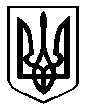 НАЦІОНАЛЬНА ПОЛІЦІЯ УКРАЇНИДЕПАРТАМЕНТ ПАТРУЛЬНОЇ ПОЛІЦІЇКОНКУРСНА ДОКУМЕНТАЦІЯз придбання житла на вторинному ринку Департаменту патрульної поліціїКиїв – 2021Конкурсна документація з придбання житла на вторинному ринку Департаменту патрульної поліціїДодаток № 1“ЗАЯВА ПРО УЧАСТЬ У ВІДБОРІ ПРОПОЗИЦІЙ – ЦІНОВА ПРОПОЗИЦІЯ”(форма, яка подається Учасником на фірмовому бланку окремо по кожній квартирі)Уважно вивчивши комплект документації, цим подаємо на участь у відборі пропозицій щодо придбання житла для поліцейських та працівників Департаменту патрульної поліції, згідно з технічними, якісними та кількісними характеристиками предмета закупівель та іншими вимогами документації Замовника, свою пропозицію. Повне найменування Учасника: Адреса Учасника (юридична та фактична): Телефон Учасника (факс)/ E-mail: Цінова пропозиція Учасника по окремій квартирі:Термін передачі квартир Замовнику __________________________________                                                                                  (число, місяць, рік)Вивчивши документацію та обсяги послуг, що будуть надаватись, ми, уповноважені на підписання Договору, маємо можливість та погоджуємося виконати вимоги Замовника та Договору на умовах, зазначених у цій пропозиції.Якщо нашу пропозицію буде визнано найвигіднішою, ми візьмемо на себе              зобов’язання з надання послуг та виконання всіх умов, передбачених у Розділі “Укладання договору про закупівлю”.Ми погоджуємося з тим, що Ви можете відхилити нашу або всі пропозиції та розуміємо, що Ви не обмежені у прийнятті будь-якої іншої пропозиції з більш вигідними для Вас умовами.Якщо наша пропозиція буде визнана Вами найвигіднішою, ми зобов’язуємося підписати Договір із Вами не пізніше ніж через 10 робочих днів із дня визначення переможця._________________________ 		______________ 		____________________(посада, прізвище, ініціали, підпис керівника, або уповноваженої особи, підприємства, організації, установи Учасника)“	"	2021 року.Додаток № 2Інформація про технічні, якісні та кількісні характеристики предмета закупівельЗагальні відомості: Місто, вулиця, номер будинку, характеристика будівлі (цегляна і т.д ), рік введення в експлуатацію.Відомості щодо технічного стану та розмірів квартир:_________________________ 		______________ 		____________________(посада, прізвище, ініціали, підпис керівника, або уповноваженої особи, підприємства, організації, установи Учасника)"	"	2021 року.Додаток № 3ВІДОМОСТІ ПРО УЧАСНИКА (форма, яка подається Учасником на фірмовому бланку) Повна та скорочена назва Учасника. Назва документа, яким затверджено Статут Учасника, його номер та дата. Місце та дата проведення державної реєстрації Учасника. Посада, прізвище та ініціали керівника (для юридичної особи). Форма власності та юридичний статус Учасника. Місцезнаходження Учасника: Поштова адреса, телефон, тел/факс. Поточний рахунок Учасника та банківські реквізити обслуговуючого банку (банків) (найменування, поштова адреса, телефон, тел/факс, тощо). Особа учасника, яка уповноважена підписувати пропозиції (посада, прізвище та ініціали). Особа Учасника, яка уповноважена укладати договір (посада, прізвище та ініціали)._________________________ 		______________ 		____________________(посада, прізвище, ініціали, підпис керівника, або уповноваженої особи, підприємства, організації, установи Учасника)"	"	2021 року.                                                                                                                                     ДОДАТОК №4Лист-згода(для фізичних осіб, суб‘єктів підприємницької діяльності – фізичних осіб)Відповідно до Закону України “Про захист персональних даних”Я__________________________ (прізвище, ім’я, по-батькові) даю згоду на обробку,використання, поширення та доступ до персональних даних згідно з нормами чинногозаконодавства України, моїх персональних даних (у т.ч. паспортні дані (ID-картка),ідентифікаційний код, електронні ідентифікаційні дані: номери телефонів, електронні адресиабо іншу необхідну інформацію, передбачену законодавством), відомостей, які надаю просебе для забезпечення участі у конкурсі, цивільно-правових та господарських відносин._______________ __________ ____________________Дата Підпис Прізвище та ініціалиЗАТВЕРДЖЕНОПротоколом засідання комісіїДепартаменту патрульної поліціїВід 25.11.2021 року №4Голова комісії                _______________ Олександр КРОЙТОР№ з/пНайменуванняНайменуванняСторінка1Інформація про замовника.Інформація про замовника.32Інформація про предмет закупівлі.Інформація про предмет закупівлі.33Процедура проведення відбору пропозицій.Процедура проведення відбору пропозицій.34Недискримінація учасників.Недискримінація учасників.35Інформація про валюту, в якій повинна бути розрахована і зазначена ціна пропозиції.Інформація про валюту, в якій повинна бути розрахована і зазначена ціна пропозиції.36Інформація про мову, якою повинна бути складена пропозиція.Інформація про мову, якою повинна бути складена пропозиція.3-47Процедура надання роз’яснень стосовно документації.Процедура надання роз’яснень стосовно документації.48Процедура проведення зборів з питань надання роз’яснень стосовно документації.Процедура проведення зборів з питань надання роз’яснень стосовно документації.49Оформлення пропозиції.Оформлення пропозиції.4-510Зміст пропозиції. Зміст пропозиції. 511Термін, протягом якого відбір пропозицій є дійсним.Термін, протягом якого відбір пропозицій є дійсним.1012Відмова учаснику від участі, відхилення пропозицій та відміна замовником або визнання його таким, що не відбувся.Відмова учаснику від участі, відхилення пропозицій та відміна замовником або визнання його таким, що не відбувся.1013Інформація про необхідні технічні, якісні та кількісні характеристики предмета закупівель.Інформація про необхідні технічні, якісні та кількісні характеристики предмета закупівель.11-1214Внесення змін або відкликання пропозиції учасником.Внесення змін або відкликання пропозиції учасником.1215Спосіб, місце та кінцевий термін подання пропозицій.Спосіб, місце та кінцевий термін подання пропозицій.1216Місце, дата та час розкриття пропозицій.Місце, дата та час розкриття пропозицій.1217Перелік критеріїв та методика оцінки пропозиції із зазначенням питомої ваги критерію.Перелік критеріїв та методика оцінки пропозиції із зазначенням питомої ваги критерію.12-1318Виправлення арифметичних помилок.Виправлення арифметичних помилок.1319Інша інформація.Інша інформація.1420Терміни укладання договору.Терміни укладання договору.1421Дії замовника при відмові переможця підписати договір про закупівлю.Дії замовника при відмові переможця підписати договір про закупівлю.1422Додаток № 1 Форма “Заява про участь у відборі пропозицій - цінова пропозиція”Додаток № 1 Форма “Заява про участь у відборі пропозицій - цінова пропозиція”1523Додаток № 2 Форма інформації про технічні, якісні та кількісні характеристики предмета закупівель.Додаток № 2 Форма інформації про технічні, якісні та кількісні характеристики предмета закупівель.1624Додаток № 3 Форма “Відомості про учасника”Додаток № 3 Форма “Відомості про учасника”161.Інформація про замовника:1.Інформація про замовника:- повненайменування- повненайменуванняДепартамент патрульної поліціїДепартамент патрульної поліціїДепартамент патрульної поліціїЮридична адресаФактична адресаЮридична адресаФактична адресавул. Федора Ернста, 3, м. Київ, 03048, Українавул. Федора Ернста, 3, м. Київ, 03048, Українавул. Федора Ернста, 3, м. Київ, 03048, Україна- посадові особа замовника, уповноважені здійснювати зв’язок з учасниками- посадові особа замовника, уповноважені здійснювати зв’язок з учасникамиЗаступник начальника відділу управління майном та ресурсами управління забезпечення діяльності Департаменту патрульної поліції Попович А.В., 03151 , м. Київ, вул. Народного ополчення, 9, каб. 120-1, +380 93 986 37 67Заступник начальника відділу управління майном та ресурсами управління забезпечення діяльності Департаменту патрульної поліції Попович А.В., 03151 , м. Київ, вул. Народного ополчення, 9, каб. 120-1, +380 93 986 37 67Заступник начальника відділу управління майном та ресурсами управління забезпечення діяльності Департаменту патрульної поліції Попович А.В., 03151 , м. Київ, вул. Народного ополчення, 9, каб. 120-1, +380 93 986 37 67- режим роботи комісії- режим роботи комісіїПонеділок – четвер 9.00-18.00П’ятниця – 9.00-16.45(за виключенням святкових та неробочих днів)Понеділок – четвер 9.00-18.00П’ятниця – 9.00-16.45(за виключенням святкових та неробочих днів)Понеділок – четвер 9.00-18.00П’ятниця – 9.00-16.45(за виключенням святкових та неробочих днів)2. Інформація про предмет закупівлі:2. Інформація про предмет закупівлі:- найменування предмета закупівлі- найменування предмета закупівліПридбання житла на вторинному ринку Департаменту патрульної поліціїПридбання житла на вторинному ринку Департаменту патрульної поліціїПридбання житла на вторинному ринку Департаменту патрульної поліції- кількість, обсяг поставки товарів (надання послуг, виконання робіт)- кількість, обсяг поставки товарів (надання послуг, виконання робіт)Лот 1: 1 однокімнатна квартира у м. Києві, вторинний ринок;Лот 2: 1 двокімнатна квартира у м. Києві, вторинний ринок;Лот 3: 1 трикімнатна квартира у м. Києві, вторинний ринок;Запропоновані до придбання квартири повинні бути розташовані в житлових будинках, які на час подання конкурсних пропозицій введено в експлуатацію та збудовані протягом останніх 10 років, в яких виконані всі передбачені проектною документацією роботи згідно з будівельними нормами, стандартами і правилами.Лот 1: 1 однокімнатна квартира у м. Києві, вторинний ринок;Лот 2: 1 двокімнатна квартира у м. Києві, вторинний ринок;Лот 3: 1 трикімнатна квартира у м. Києві, вторинний ринок;Запропоновані до придбання квартири повинні бути розташовані в житлових будинках, які на час подання конкурсних пропозицій введено в експлуатацію та збудовані протягом останніх 10 років, в яких виконані всі передбачені проектною документацією роботи згідно з будівельними нормами, стандартами і правилами.Лот 1: 1 однокімнатна квартира у м. Києві, вторинний ринок;Лот 2: 1 двокімнатна квартира у м. Києві, вторинний ринок;Лот 3: 1 трикімнатна квартира у м. Києві, вторинний ринок;Запропоновані до придбання квартири повинні бути розташовані в житлових будинках, які на час подання конкурсних пропозицій введено в експлуатацію та збудовані протягом останніх 10 років, в яких виконані всі передбачені проектною документацією роботи згідно з будівельними нормами, стандартами і правилами.- термін передачі квартир:- термін передачі квартир:До 20.12.2021, до 18:00 години включно.До 20.12.2021, до 18:00 години включно.До 20.12.2021, до 18:00 години включно.3. Процедура закупівлі.3. Процедура закупівлі.Закупівля здійснюється відповідно до вимог Порядку використання коштів, передбачених у державному бюджеті на будівництво (придбання) житла для військовослужбовців, осіб рядового і  начальницького складу, затвердженого постановою Кабінету Міністрів України від 16 лютого 2011 року № 147 (зі змінами), Порядку надання державної підтримки та забезпечення громадян доступним житлом, затвердженого постановою Кабінету Міністрів України від 10.10.2018 № 819 (зі змінами), із урахуванням  наказу Міністерства розвитку громад та територій України «Про показники опосередкованої вартості спорудження житла за регіонами України» від 20.05.2021 № 119, наказу  Міністерства внутрішніх справ України «Про затвердження переліку житлових об’єктів  Національної поліції України, будівництво (придбання) яких передбачається фінансувати у 2021 році за бюджетною програмою 1007020 «Забезпечення діяльності органів та установ Національної поліції України» від 21.09.2021 № 692.Закупівля здійснюється відповідно до вимог Порядку використання коштів, передбачених у державному бюджеті на будівництво (придбання) житла для військовослужбовців, осіб рядового і  начальницького складу, затвердженого постановою Кабінету Міністрів України від 16 лютого 2011 року № 147 (зі змінами), Порядку надання державної підтримки та забезпечення громадян доступним житлом, затвердженого постановою Кабінету Міністрів України від 10.10.2018 № 819 (зі змінами), із урахуванням  наказу Міністерства розвитку громад та територій України «Про показники опосередкованої вартості спорудження житла за регіонами України» від 20.05.2021 № 119, наказу  Міністерства внутрішніх справ України «Про затвердження переліку житлових об’єктів  Національної поліції України, будівництво (придбання) яких передбачається фінансувати у 2021 році за бюджетною програмою 1007020 «Забезпечення діяльності органів та установ Національної поліції України» від 21.09.2021 № 692.Закупівля здійснюється відповідно до вимог Порядку використання коштів, передбачених у державному бюджеті на будівництво (придбання) житла для військовослужбовців, осіб рядового і  начальницького складу, затвердженого постановою Кабінету Міністрів України від 16 лютого 2011 року № 147 (зі змінами), Порядку надання державної підтримки та забезпечення громадян доступним житлом, затвердженого постановою Кабінету Міністрів України від 10.10.2018 № 819 (зі змінами), із урахуванням  наказу Міністерства розвитку громад та територій України «Про показники опосередкованої вартості спорудження житла за регіонами України» від 20.05.2021 № 119, наказу  Міністерства внутрішніх справ України «Про затвердження переліку житлових об’єктів  Національної поліції України, будівництво (придбання) яких передбачається фінансувати у 2021 році за бюджетною програмою 1007020 «Забезпечення діяльності органів та установ Національної поліції України» від 21.09.2021 № 692.4. Недискримінація учасників.4. Недискримінація учасників.Вітчизняні та іноземні учасники беруть участь у відборі пропозицій на рівних умовах.Вітчизняні та іноземні учасники беруть участь у відборі пропозицій на рівних умовах.Вітчизняні та іноземні учасники беруть участь у відборі пропозицій на рівних умовах.5. Інформація про валюту, в якій повинна бути розрахована і зазначена ціна пропозиції щодо придбання житла.5. Інформація про валюту, в якій повинна бути розрахована і зазначена ціна пропозиції щодо придбання житла.Валютою пропозиції є національна валюта - гривня. Розрахунки здійснюватимуться у національній валюті.Валютою пропозиції є національна валюта - гривня. Розрахунки здійснюватимуться у національній валюті.Валютою пропозиції є національна валюта - гривня. Розрахунки здійснюватимуться у національній валюті.6. Інформація про мову, якою повинна бути складена пропозиція.6. Інформація про мову, якою повинна бути складена пропозиція.Усі документи, що входять до складу пропозиції, повинні бути складені українською мовою.Документи або копії документів, що надаються Учасниками у складі їх пропозицій, викладені іншими мовами, повинні надаватися разом із їх автентичним перекладом на українську мову.Переклад цих документів обов’язково має бути завірений учасником. Визначальним є текст, викладений українською мовою.Усі документи, що входять до складу пропозиції, повинні бути складені українською мовою.Документи або копії документів, що надаються Учасниками у складі їх пропозицій, викладені іншими мовами, повинні надаватися разом із їх автентичним перекладом на українську мову.Переклад цих документів обов’язково має бути завірений учасником. Визначальним є текст, викладений українською мовою.Усі документи, що входять до складу пропозиції, повинні бути складені українською мовою.Документи або копії документів, що надаються Учасниками у складі їх пропозицій, викладені іншими мовами, повинні надаватися разом із їх автентичним перекладом на українську мову.Переклад цих документів обов’язково має бути завірений учасником. Визначальним є текст, викладений українською мовою.7. Процедура надання роз’яснень стосовно документації щодо придбання житла.7. Процедура надання роз’яснень стосовно документації щодо придбання житла.Учасник, який отримав документацію, має право не пізніше ніж за 3 дні до закінчення терміну подання пропозицій звернутися до Замовника за роз’ясненнями щодо документації. Замовник повинен надати роз’яснення на запит протягом трьох днів з дня його отримання всім особам, яким було надано документацію.Замовник має право з власної ініціативи чи за результатами запитів внести зміни до документації, та повідомити письмово протягом двох робочих днів з дня прийняття рішення про внесення зазначених змін усіх осіб, яким було видано документацію, та тих учасників, які подали свої пропозиції станом на дату внесення змін та оприлюднити їх на веб-сайті Національної поліції України (www.npu.gov.ua), Департаменту патрульної поліції (http://patrol.police.gov.ua/) та Міністерства внутрішніх справ України (mvs.gov.ua). У разі внесення змін Замовник має право подовжити строк подання пропозицій.Учасник, який отримав документацію, має право не пізніше ніж за 3 дні до закінчення терміну подання пропозицій звернутися до Замовника за роз’ясненнями щодо документації. Замовник повинен надати роз’яснення на запит протягом трьох днів з дня його отримання всім особам, яким було надано документацію.Замовник має право з власної ініціативи чи за результатами запитів внести зміни до документації, та повідомити письмово протягом двох робочих днів з дня прийняття рішення про внесення зазначених змін усіх осіб, яким було видано документацію, та тих учасників, які подали свої пропозиції станом на дату внесення змін та оприлюднити їх на веб-сайті Національної поліції України (www.npu.gov.ua), Департаменту патрульної поліції (http://patrol.police.gov.ua/) та Міністерства внутрішніх справ України (mvs.gov.ua). У разі внесення змін Замовник має право подовжити строк подання пропозицій.Учасник, який отримав документацію, має право не пізніше ніж за 3 дні до закінчення терміну подання пропозицій звернутися до Замовника за роз’ясненнями щодо документації. Замовник повинен надати роз’яснення на запит протягом трьох днів з дня його отримання всім особам, яким було надано документацію.Замовник має право з власної ініціативи чи за результатами запитів внести зміни до документації, та повідомити письмово протягом двох робочих днів з дня прийняття рішення про внесення зазначених змін усіх осіб, яким було видано документацію, та тих учасників, які подали свої пропозиції станом на дату внесення змін та оприлюднити їх на веб-сайті Національної поліції України (www.npu.gov.ua), Департаменту патрульної поліції (http://patrol.police.gov.ua/) та Міністерства внутрішніх справ України (mvs.gov.ua). У разі внесення змін Замовник має право подовжити строк подання пропозицій.8. Процедура проведення зборів з питань надання роз’яснень щодо документації з відбору пропозицій.8. Процедура проведення зборів з питань надання роз’яснень щодо документації з відбору пропозицій.У разі проведення зборів з метою роз’яснення будь-яких запитів щодо документації Замовник повинен забезпечити ведення протоколу таких зборів з викладенням у ньому всіх роз’яснень щодо запитів і опублікувати його на веб-сайті Національної поліції України (www.npu.gov.ua), Департаменту патрульної поліції (http://patrol.police.gov.ua/) та Міністерства внутрішніх справ України (mvs.gov.ua).У разі проведення зборів з метою роз’яснення будь-яких запитів щодо документації Замовник повинен забезпечити ведення протоколу таких зборів з викладенням у ньому всіх роз’яснень щодо запитів і опублікувати його на веб-сайті Національної поліції України (www.npu.gov.ua), Департаменту патрульної поліції (http://patrol.police.gov.ua/) та Міністерства внутрішніх справ України (mvs.gov.ua).У разі проведення зборів з метою роз’яснення будь-яких запитів щодо документації Замовник повинен забезпечити ведення протоколу таких зборів з викладенням у ньому всіх роз’яснень щодо запитів і опублікувати його на веб-сайті Національної поліції України (www.npu.gov.ua), Департаменту патрульної поліції (http://patrol.police.gov.ua/) та Міністерства внутрішніх справ України (mvs.gov.ua).9. Оформлення пропозицій. 9. Оформлення пропозицій. Пропозиції та документи, які підтверджують відповідність пропозиції технічним, якісним, кількісним та іншим вимогам до предмета закупівлі готуються Учасниками у одному примірнику і подаються у письмовій формі (за підписом керівника учасника, учасника або уповноваженої особи учасника), повинні бути прошиті та пронумеровані, в запечатаному конверті з позначкою «Конкурсна пропозиція».Конверт пропозиції щодо придбання житла в місцях склеювання повинен містити підпис учасника конкурсу.На конверті, крім позначки «Конкурсна пропозиція» повинно бути зазначено:повне найменування і адреса замовника - вул. Федора Ернста, 3, м. Київ, 03048, Україна, Департамент патрульної поліції;- назва предмета закупівлі: «Придбання житла на вторинному ринку Департаменту патрульної поліції»;повне найменування учасника, його адреса (поштова та юридична з поштовим індексом), ідентифікаційний код, номери контактних телефонів, факсу, е-mail (за наявності);маркування: «Не відкривати до 12:00 години 30.11.2021 року»Кожна одержана пропозиція Учасника вноситься Замовником до Реєстру отриманих пропозицій.Конкурсна пропозиція повинна мати реєстр доданих документів, який прошивається до складу пропозиції і рахується як перший аркуш конкурсної пропозиції.Усі сторінки пропозиції Учасника повинні бути пронумеровані та містити підпис уповноваженої посадової особи учасника (керівника або службової (посадової) особи учасника, яку уповноважено представляти інтереси учасника під час проведення відбору пропозицій).У разі, якщо Учасником у своїй пропозиції зроблено будь-які окремі записи або правки, вони засвідчуються підписом керівника або уповноваженої посадової особи учасника. Відповідальність за помилки друку в документах, наданих на розгляд до комісії та підписаних відповідним чином, несе Учасник.Нотаріально завірені документи та оригінали документів, видані іншими установами, не засвідчуються підписом Учасника.У разі, якщо інтереси Учасника представляє інша особа, яку уповноважено під час проведення закупівель представляти інтереси Учасника, підписувати (завіряти) документи щодо придбання житла, подається оригінал довіреності (доручення) на уповноважену ним особу.Пропозиції та документи, які підтверджують відповідність пропозиції технічним, якісним, кількісним та іншим вимогам до предмета закупівлі готуються Учасниками у одному примірнику і подаються у письмовій формі (за підписом керівника учасника, учасника або уповноваженої особи учасника), повинні бути прошиті та пронумеровані, в запечатаному конверті з позначкою «Конкурсна пропозиція».Конверт пропозиції щодо придбання житла в місцях склеювання повинен містити підпис учасника конкурсу.На конверті, крім позначки «Конкурсна пропозиція» повинно бути зазначено:повне найменування і адреса замовника - вул. Федора Ернста, 3, м. Київ, 03048, Україна, Департамент патрульної поліції;- назва предмета закупівлі: «Придбання житла на вторинному ринку Департаменту патрульної поліції»;повне найменування учасника, його адреса (поштова та юридична з поштовим індексом), ідентифікаційний код, номери контактних телефонів, факсу, е-mail (за наявності);маркування: «Не відкривати до 12:00 години 30.11.2021 року»Кожна одержана пропозиція Учасника вноситься Замовником до Реєстру отриманих пропозицій.Конкурсна пропозиція повинна мати реєстр доданих документів, який прошивається до складу пропозиції і рахується як перший аркуш конкурсної пропозиції.Усі сторінки пропозиції Учасника повинні бути пронумеровані та містити підпис уповноваженої посадової особи учасника (керівника або службової (посадової) особи учасника, яку уповноважено представляти інтереси учасника під час проведення відбору пропозицій).У разі, якщо Учасником у своїй пропозиції зроблено будь-які окремі записи або правки, вони засвідчуються підписом керівника або уповноваженої посадової особи учасника. Відповідальність за помилки друку в документах, наданих на розгляд до комісії та підписаних відповідним чином, несе Учасник.Нотаріально завірені документи та оригінали документів, видані іншими установами, не засвідчуються підписом Учасника.У разі, якщо інтереси Учасника представляє інша особа, яку уповноважено під час проведення закупівель представляти інтереси Учасника, підписувати (завіряти) документи щодо придбання житла, подається оригінал довіреності (доручення) на уповноважену ним особу.Пропозиції та документи, які підтверджують відповідність пропозиції технічним, якісним, кількісним та іншим вимогам до предмета закупівлі готуються Учасниками у одному примірнику і подаються у письмовій формі (за підписом керівника учасника, учасника або уповноваженої особи учасника), повинні бути прошиті та пронумеровані, в запечатаному конверті з позначкою «Конкурсна пропозиція».Конверт пропозиції щодо придбання житла в місцях склеювання повинен містити підпис учасника конкурсу.На конверті, крім позначки «Конкурсна пропозиція» повинно бути зазначено:повне найменування і адреса замовника - вул. Федора Ернста, 3, м. Київ, 03048, Україна, Департамент патрульної поліції;- назва предмета закупівлі: «Придбання житла на вторинному ринку Департаменту патрульної поліції»;повне найменування учасника, його адреса (поштова та юридична з поштовим індексом), ідентифікаційний код, номери контактних телефонів, факсу, е-mail (за наявності);маркування: «Не відкривати до 12:00 години 30.11.2021 року»Кожна одержана пропозиція Учасника вноситься Замовником до Реєстру отриманих пропозицій.Конкурсна пропозиція повинна мати реєстр доданих документів, який прошивається до складу пропозиції і рахується як перший аркуш конкурсної пропозиції.Усі сторінки пропозиції Учасника повинні бути пронумеровані та містити підпис уповноваженої посадової особи учасника (керівника або службової (посадової) особи учасника, яку уповноважено представляти інтереси учасника під час проведення відбору пропозицій).У разі, якщо Учасником у своїй пропозиції зроблено будь-які окремі записи або правки, вони засвідчуються підписом керівника або уповноваженої посадової особи учасника. Відповідальність за помилки друку в документах, наданих на розгляд до комісії та підписаних відповідним чином, несе Учасник.Нотаріально завірені документи та оригінали документів, видані іншими установами, не засвідчуються підписом Учасника.У разі, якщо інтереси Учасника представляє інша особа, яку уповноважено під час проведення закупівель представляти інтереси Учасника, підписувати (завіряти) документи щодо придбання житла, подається оригінал довіреності (доручення) на уповноважену ним особу.10. Зміст пропозиції щодо придбання житла. 10. Зміст пропозиції щодо придбання житла. Пропозиція Учасника повинна містити такі документи (в послідовності за наданим переліком):1. Заява про участь у відборі пропозицій - цінова пропозиція (Додаток № 1);2. Інформація про технічні, якісні та кількісні характеристики предмета закупівель (Додаток № 2); 3. Інформація про Учасника (заповнена форма “Відомості про Учасника” відповідно до вимог документації (Додаток № 3).4. Згода Учасника на обробку, використання, поширення та доступ до персональних даних (Додаток № 4), що складається та підписується особисто підписантом договору або особою (особами), яку (яких) уповноважено Учасником підписувати (завіряти) документи, що надаються Учасником за встановленою формою.5. Гарантійний лист, підписаний уповноваженою особою, про зобов’язання Учасника у разі визнання його переможцем понести усі витрати, пов’язані із нотаріальним посвідченням договору купівлі-продажу квартир та/або реєстрації права власності на квартири за Покупцем, а також внесення даних про результати технічної інвентаризації в Єдину державну електронну систему у сфері будівництва (виготовлення електронного технічного паспорту). Крім того, гарантує під час відбору пропозицій надати необхідну інформацію, що зазначена у п.19 цієї документації.6. Копія виписки з Єдиного державного реєстру юридичних осіб, фізичних осіб-підприємців та громадських формувань засвідчена Учасником (для юридичних осіб, ФОП). 7. Копія Статуту або іншого установчого документа із змінами та доповненнями, засвідчена в установленому порядку. На запит комісії, у випадку відсутності відмітки державного реєстратора, Учасник повинен надати довідку, у якій має зазначити код доступу до результатів надання адміністративних послуг у сфері державної реєстрації, за яким існує можливість переглянути електронну версію документа (для юридичних осіб). 8. Завірена особистим підписом копія паспорта (всі сторінки), та реєстраційного номера облікової картки платника податків (крім фізичних осіб, які через свої релігійні переконання відмовляються від прийняття реєстраційного номера облікової картки платника податків та повідомили про це відповідному органу державної податкової служби і мають відмітку в паспорті) (для уповноваженої особи, ФОП, фізичної особи).9. Інформаційна довідка з Єдиного реєстру підприємств, щодо яких порушено провадження у справі про банкрутство.10. Інформація з Державного реєстру речових прав на нерухоме майно та Реєстру прав власності на нерухоме майно, Державного реєстру Іпотеки, Єдиного реєстру заборон відчуження об’єктів нерухомого майна щодо суб’єкта.11. Витяг з Державного реєстру обтяжень рухомого майна щодо наявності (відсутності) обтяжень щодо суб’єкта. 12. Нотаріально засвідчені копії свідоцтва про право власності на 
нерухоме майно або інших документів, що посвідчують право 
власності  на нерухоме майно.**13. Нотаріально засвідчену копію витягу з Державного реєстру речових прав на нерухоме майно про проведену державну реєстрацію/ витяг з Державного реєстру речових прав на нерухоме майно про проведену державну реєстрацію.**14. Засвідчена в установленому порядку копія технічного паспорта 
на квартиру. 15. Документи, що підтверджують повноваження керівника: протокол установчих (загальних) зборів та наказ (розпорядження) про призначення (для суб’єктів підприємницької діяльності - фізичних осіб за наявності). Якщо один із вищезазначених документів не передбачений (необов’язковий), учасник повинен надати довідку у довільній формі з викладенням обставин, що обґрунтовують відсутність у нього такого документа та надати інший документ, що підтверджує повноваження керівника (для юридичних осіб).16. У разі, якщо інтереси Учасника представляє інша особа, а саме, якщо документи пропозицій підписує (засвідчує) не керівник, а особа, яку уповноважено під час проведення процедури закупівлі представляти інтереси Учасника, підписувати (завіряти) документи пропозицій, подається нотаріально посвідчена довіреність на особу (із зазначенням її посади) про надання повноважень цій особі представляти інтереси Учасника під час проведення процедури закупівлі, підписувати (засвідчувати) документи  пропозицій, а також надається завірена особистим підписом копія паспорту цієї особи (всі сторінки), та реєстраційного номера облікової картки платника податків (крім фізичних осіб, які через свої релігійні переконання відмовляються від прийняття реєстраційного номера облікової картки платника податків та повідомили про це відповідному органу державної податкової служби і мають відмітку в паспорті).Крім того, фізичними особами - учасниками подаються:-копія свідоцтва про укладення шлюбу, якщо учасник перебуває в шлюбі;-нотаріально завірена копія згоди чоловіка (дружини) на продаж об’єкта закупівлі;Довідково. Цей документ потрібен, коли учасник на момент покупки запропонованої до продажу квартири перебував у шлюбі. Такий об’єкт є спільно нажитим майном і не може бути проданий без згоди чоловіка, навіть, якщо учасник є одноосібним власником. Спільно нажитим майном не є об’єкти нерухомості, які в період укладення шлюбу були одним з подружжя приватизовані, отримані в дарунок або в спадщину. У цьому випадку згода чоловіка (дружини) не потрібна. - копія свідоцтва про розірвання шлюбу, якщо шлюб розірвано;- копія свідоцтва про смерть чоловіка (дружини), якщо чоловік (дружина) помер(ла);У разі, якщо фізична особа одружена не була, подається про це довідка в довільній формі.*Ціна пропозиції Учасника означає суму, за яку Учасник передбачає виконати замовлення щодо продажу квартир, вказується з двома десятковими знаками, після коми.Ціни вказуються за  загальної площі квартири. У разі, якщо ціна за  загальної площі квартири вказана без ПДВ, то Учасник надає відповідні пояснення.Ціна пропозиції складається із розрахунку кількості квадратних метрів загальної площі квартир, що пропонуються.Вартість пропозиції щодо придбання житла та всі інші ціни повинні бути чітко визначені.До ціни пропозиції не включаються будь-які витрати, понесені Учасником у процесі здійснення закупівель та укладення договору про закупівлю.Витрати Учасника, пов’язані з підготовкою та поданням пропозицій, не відшкодовуються (в тому числі й у разі відміни відбору пропозицій чи визнання їх такими, що не відбулися). Учасник відповідає за одержання всіх необхідних дозволів, ліцензій, сертифікатів, а також самостійно несе всі витрати на їх отримання та витрати пов’язані з оформленням угоди.Учасники подають свої пропозиції стосовно предмета закупівель відповідно до вимог цієї документації.**Документи, що посвідчують право власності, на які  виготовлені електронні копії, подані до Державного реєстратора у паперовій формі та розміщені у реєстраційній справі в електронній формі у відповідному розділі Державного реєстру прав й отримані через Центри надання адміністративних послуг, або з допомогою електронних сервісів - нотаріального посвідчення не потребують.Витяг з Державного реєстру прав про проведену державну реєстрацію прав у паперовій або електронній формі має однакову юридичну силу та містить обов’язкове посилання на Державний реєстр прав.Оформлення документів.Документи, що не передбачені законодавством для учасників - фізичних осіб, у тому числі фізичних осіб - підприємців, не вимагаються та не подаються ними у складі пропозицій щодо придбання житла. У разі наявності обмежень щодо укладання керівником (іншою уповноваженою особою) підприємства договору, наявність вимоги щодо затвердження договору, коли сума договору перевищує суму визначену статутом, необхідно надати дозвіл (або інший документ) засновників (або інших осіб), відповідно до положень статуту підприємства та/або іншого законодавчого документа.Усі документи, передбачені документацією, у яких установлено термін (строк) дії, подаються дійсними на дату розкриття, зазначену в оприлюдненому оголошенні про проведення закупівель на офіційному вебсайті Національної поліції України (www.npu.gov.ua), Департаменту патрульної поліції (http://patrol.police.gov.ua/) та Міністерства внутрішніх справ України (mvs.gov.ua). Довідки у довільній формі повинні бути підписані керівником або уповноваженою особою Учасника та надані на фірмовому бланку Учасника (у разі наявності).При перенесенні строку розкриття пропозицій щодо придбання житла, довідки (крім довідки про відсутність (наявність) заборгованості з податків, зборів, платежів) залишаються дійсними. Замовник має право звернутися за підтвердженням інформації, наданої учасником, до державних органів, підприємств, установ, організацій відповідно до їх компетенції.Учасник несе відповідальність за недостовірність інформації в поданих документах згідно із законами України.У разі надання Учасником недостовірної інформації при складанні довідок у довільній формі, він особисто несе відповідальність відповідно до вимог чинного законодавства.У разі наявності простроченої заборгованості по сплаті податків, зборів, платежів (для юридичних осіб та фізичних осіб - підприємців), пропозиція Учасника може бути відхилена, як така, що не відповідає вимогам документації.Пропозиція Учасника повинна містити такі документи (в послідовності за наданим переліком):1. Заява про участь у відборі пропозицій - цінова пропозиція (Додаток № 1);2. Інформація про технічні, якісні та кількісні характеристики предмета закупівель (Додаток № 2); 3. Інформація про Учасника (заповнена форма “Відомості про Учасника” відповідно до вимог документації (Додаток № 3).4. Згода Учасника на обробку, використання, поширення та доступ до персональних даних (Додаток № 4), що складається та підписується особисто підписантом договору або особою (особами), яку (яких) уповноважено Учасником підписувати (завіряти) документи, що надаються Учасником за встановленою формою.5. Гарантійний лист, підписаний уповноваженою особою, про зобов’язання Учасника у разі визнання його переможцем понести усі витрати, пов’язані із нотаріальним посвідченням договору купівлі-продажу квартир та/або реєстрації права власності на квартири за Покупцем, а також внесення даних про результати технічної інвентаризації в Єдину державну електронну систему у сфері будівництва (виготовлення електронного технічного паспорту). Крім того, гарантує під час відбору пропозицій надати необхідну інформацію, що зазначена у п.19 цієї документації.6. Копія виписки з Єдиного державного реєстру юридичних осіб, фізичних осіб-підприємців та громадських формувань засвідчена Учасником (для юридичних осіб, ФОП). 7. Копія Статуту або іншого установчого документа із змінами та доповненнями, засвідчена в установленому порядку. На запит комісії, у випадку відсутності відмітки державного реєстратора, Учасник повинен надати довідку, у якій має зазначити код доступу до результатів надання адміністративних послуг у сфері державної реєстрації, за яким існує можливість переглянути електронну версію документа (для юридичних осіб). 8. Завірена особистим підписом копія паспорта (всі сторінки), та реєстраційного номера облікової картки платника податків (крім фізичних осіб, які через свої релігійні переконання відмовляються від прийняття реєстраційного номера облікової картки платника податків та повідомили про це відповідному органу державної податкової служби і мають відмітку в паспорті) (для уповноваженої особи, ФОП, фізичної особи).9. Інформаційна довідка з Єдиного реєстру підприємств, щодо яких порушено провадження у справі про банкрутство.10. Інформація з Державного реєстру речових прав на нерухоме майно та Реєстру прав власності на нерухоме майно, Державного реєстру Іпотеки, Єдиного реєстру заборон відчуження об’єктів нерухомого майна щодо суб’єкта.11. Витяг з Державного реєстру обтяжень рухомого майна щодо наявності (відсутності) обтяжень щодо суб’єкта. 12. Нотаріально засвідчені копії свідоцтва про право власності на 
нерухоме майно або інших документів, що посвідчують право 
власності  на нерухоме майно.**13. Нотаріально засвідчену копію витягу з Державного реєстру речових прав на нерухоме майно про проведену державну реєстрацію/ витяг з Державного реєстру речових прав на нерухоме майно про проведену державну реєстрацію.**14. Засвідчена в установленому порядку копія технічного паспорта 
на квартиру. 15. Документи, що підтверджують повноваження керівника: протокол установчих (загальних) зборів та наказ (розпорядження) про призначення (для суб’єктів підприємницької діяльності - фізичних осіб за наявності). Якщо один із вищезазначених документів не передбачений (необов’язковий), учасник повинен надати довідку у довільній формі з викладенням обставин, що обґрунтовують відсутність у нього такого документа та надати інший документ, що підтверджує повноваження керівника (для юридичних осіб).16. У разі, якщо інтереси Учасника представляє інша особа, а саме, якщо документи пропозицій підписує (засвідчує) не керівник, а особа, яку уповноважено під час проведення процедури закупівлі представляти інтереси Учасника, підписувати (завіряти) документи пропозицій, подається нотаріально посвідчена довіреність на особу (із зазначенням її посади) про надання повноважень цій особі представляти інтереси Учасника під час проведення процедури закупівлі, підписувати (засвідчувати) документи  пропозицій, а також надається завірена особистим підписом копія паспорту цієї особи (всі сторінки), та реєстраційного номера облікової картки платника податків (крім фізичних осіб, які через свої релігійні переконання відмовляються від прийняття реєстраційного номера облікової картки платника податків та повідомили про це відповідному органу державної податкової служби і мають відмітку в паспорті).Крім того, фізичними особами - учасниками подаються:-копія свідоцтва про укладення шлюбу, якщо учасник перебуває в шлюбі;-нотаріально завірена копія згоди чоловіка (дружини) на продаж об’єкта закупівлі;Довідково. Цей документ потрібен, коли учасник на момент покупки запропонованої до продажу квартири перебував у шлюбі. Такий об’єкт є спільно нажитим майном і не може бути проданий без згоди чоловіка, навіть, якщо учасник є одноосібним власником. Спільно нажитим майном не є об’єкти нерухомості, які в період укладення шлюбу були одним з подружжя приватизовані, отримані в дарунок або в спадщину. У цьому випадку згода чоловіка (дружини) не потрібна. - копія свідоцтва про розірвання шлюбу, якщо шлюб розірвано;- копія свідоцтва про смерть чоловіка (дружини), якщо чоловік (дружина) помер(ла);У разі, якщо фізична особа одружена не була, подається про це довідка в довільній формі.*Ціна пропозиції Учасника означає суму, за яку Учасник передбачає виконати замовлення щодо продажу квартир, вказується з двома десятковими знаками, після коми.Ціни вказуються за  загальної площі квартири. У разі, якщо ціна за  загальної площі квартири вказана без ПДВ, то Учасник надає відповідні пояснення.Ціна пропозиції складається із розрахунку кількості квадратних метрів загальної площі квартир, що пропонуються.Вартість пропозиції щодо придбання житла та всі інші ціни повинні бути чітко визначені.До ціни пропозиції не включаються будь-які витрати, понесені Учасником у процесі здійснення закупівель та укладення договору про закупівлю.Витрати Учасника, пов’язані з підготовкою та поданням пропозицій, не відшкодовуються (в тому числі й у разі відміни відбору пропозицій чи визнання їх такими, що не відбулися). Учасник відповідає за одержання всіх необхідних дозволів, ліцензій, сертифікатів, а також самостійно несе всі витрати на їх отримання та витрати пов’язані з оформленням угоди.Учасники подають свої пропозиції стосовно предмета закупівель відповідно до вимог цієї документації.**Документи, що посвідчують право власності, на які  виготовлені електронні копії, подані до Державного реєстратора у паперовій формі та розміщені у реєстраційній справі в електронній формі у відповідному розділі Державного реєстру прав й отримані через Центри надання адміністративних послуг, або з допомогою електронних сервісів - нотаріального посвідчення не потребують.Витяг з Державного реєстру прав про проведену державну реєстрацію прав у паперовій або електронній формі має однакову юридичну силу та містить обов’язкове посилання на Державний реєстр прав.Оформлення документів.Документи, що не передбачені законодавством для учасників - фізичних осіб, у тому числі фізичних осіб - підприємців, не вимагаються та не подаються ними у складі пропозицій щодо придбання житла. У разі наявності обмежень щодо укладання керівником (іншою уповноваженою особою) підприємства договору, наявність вимоги щодо затвердження договору, коли сума договору перевищує суму визначену статутом, необхідно надати дозвіл (або інший документ) засновників (або інших осіб), відповідно до положень статуту підприємства та/або іншого законодавчого документа.Усі документи, передбачені документацією, у яких установлено термін (строк) дії, подаються дійсними на дату розкриття, зазначену в оприлюдненому оголошенні про проведення закупівель на офіційному вебсайті Національної поліції України (www.npu.gov.ua), Департаменту патрульної поліції (http://patrol.police.gov.ua/) та Міністерства внутрішніх справ України (mvs.gov.ua). Довідки у довільній формі повинні бути підписані керівником або уповноваженою особою Учасника та надані на фірмовому бланку Учасника (у разі наявності).При перенесенні строку розкриття пропозицій щодо придбання житла, довідки (крім довідки про відсутність (наявність) заборгованості з податків, зборів, платежів) залишаються дійсними. Замовник має право звернутися за підтвердженням інформації, наданої учасником, до державних органів, підприємств, установ, організацій відповідно до їх компетенції.Учасник несе відповідальність за недостовірність інформації в поданих документах згідно із законами України.У разі надання Учасником недостовірної інформації при складанні довідок у довільній формі, він особисто несе відповідальність відповідно до вимог чинного законодавства.У разі наявності простроченої заборгованості по сплаті податків, зборів, платежів (для юридичних осіб та фізичних осіб - підприємців), пропозиція Учасника може бути відхилена, як така, що не відповідає вимогам документації.Пропозиція Учасника повинна містити такі документи (в послідовності за наданим переліком):1. Заява про участь у відборі пропозицій - цінова пропозиція (Додаток № 1);2. Інформація про технічні, якісні та кількісні характеристики предмета закупівель (Додаток № 2); 3. Інформація про Учасника (заповнена форма “Відомості про Учасника” відповідно до вимог документації (Додаток № 3).4. Згода Учасника на обробку, використання, поширення та доступ до персональних даних (Додаток № 4), що складається та підписується особисто підписантом договору або особою (особами), яку (яких) уповноважено Учасником підписувати (завіряти) документи, що надаються Учасником за встановленою формою.5. Гарантійний лист, підписаний уповноваженою особою, про зобов’язання Учасника у разі визнання його переможцем понести усі витрати, пов’язані із нотаріальним посвідченням договору купівлі-продажу квартир та/або реєстрації права власності на квартири за Покупцем, а також внесення даних про результати технічної інвентаризації в Єдину державну електронну систему у сфері будівництва (виготовлення електронного технічного паспорту). Крім того, гарантує під час відбору пропозицій надати необхідну інформацію, що зазначена у п.19 цієї документації.6. Копія виписки з Єдиного державного реєстру юридичних осіб, фізичних осіб-підприємців та громадських формувань засвідчена Учасником (для юридичних осіб, ФОП). 7. Копія Статуту або іншого установчого документа із змінами та доповненнями, засвідчена в установленому порядку. На запит комісії, у випадку відсутності відмітки державного реєстратора, Учасник повинен надати довідку, у якій має зазначити код доступу до результатів надання адміністративних послуг у сфері державної реєстрації, за яким існує можливість переглянути електронну версію документа (для юридичних осіб). 8. Завірена особистим підписом копія паспорта (всі сторінки), та реєстраційного номера облікової картки платника податків (крім фізичних осіб, які через свої релігійні переконання відмовляються від прийняття реєстраційного номера облікової картки платника податків та повідомили про це відповідному органу державної податкової служби і мають відмітку в паспорті) (для уповноваженої особи, ФОП, фізичної особи).9. Інформаційна довідка з Єдиного реєстру підприємств, щодо яких порушено провадження у справі про банкрутство.10. Інформація з Державного реєстру речових прав на нерухоме майно та Реєстру прав власності на нерухоме майно, Державного реєстру Іпотеки, Єдиного реєстру заборон відчуження об’єктів нерухомого майна щодо суб’єкта.11. Витяг з Державного реєстру обтяжень рухомого майна щодо наявності (відсутності) обтяжень щодо суб’єкта. 12. Нотаріально засвідчені копії свідоцтва про право власності на 
нерухоме майно або інших документів, що посвідчують право 
власності  на нерухоме майно.**13. Нотаріально засвідчену копію витягу з Державного реєстру речових прав на нерухоме майно про проведену державну реєстрацію/ витяг з Державного реєстру речових прав на нерухоме майно про проведену державну реєстрацію.**14. Засвідчена в установленому порядку копія технічного паспорта 
на квартиру. 15. Документи, що підтверджують повноваження керівника: протокол установчих (загальних) зборів та наказ (розпорядження) про призначення (для суб’єктів підприємницької діяльності - фізичних осіб за наявності). Якщо один із вищезазначених документів не передбачений (необов’язковий), учасник повинен надати довідку у довільній формі з викладенням обставин, що обґрунтовують відсутність у нього такого документа та надати інший документ, що підтверджує повноваження керівника (для юридичних осіб).16. У разі, якщо інтереси Учасника представляє інша особа, а саме, якщо документи пропозицій підписує (засвідчує) не керівник, а особа, яку уповноважено під час проведення процедури закупівлі представляти інтереси Учасника, підписувати (завіряти) документи пропозицій, подається нотаріально посвідчена довіреність на особу (із зазначенням її посади) про надання повноважень цій особі представляти інтереси Учасника під час проведення процедури закупівлі, підписувати (засвідчувати) документи  пропозицій, а також надається завірена особистим підписом копія паспорту цієї особи (всі сторінки), та реєстраційного номера облікової картки платника податків (крім фізичних осіб, які через свої релігійні переконання відмовляються від прийняття реєстраційного номера облікової картки платника податків та повідомили про це відповідному органу державної податкової служби і мають відмітку в паспорті).Крім того, фізичними особами - учасниками подаються:-копія свідоцтва про укладення шлюбу, якщо учасник перебуває в шлюбі;-нотаріально завірена копія згоди чоловіка (дружини) на продаж об’єкта закупівлі;Довідково. Цей документ потрібен, коли учасник на момент покупки запропонованої до продажу квартири перебував у шлюбі. Такий об’єкт є спільно нажитим майном і не може бути проданий без згоди чоловіка, навіть, якщо учасник є одноосібним власником. Спільно нажитим майном не є об’єкти нерухомості, які в період укладення шлюбу були одним з подружжя приватизовані, отримані в дарунок або в спадщину. У цьому випадку згода чоловіка (дружини) не потрібна. - копія свідоцтва про розірвання шлюбу, якщо шлюб розірвано;- копія свідоцтва про смерть чоловіка (дружини), якщо чоловік (дружина) помер(ла);У разі, якщо фізична особа одружена не була, подається про це довідка в довільній формі.*Ціна пропозиції Учасника означає суму, за яку Учасник передбачає виконати замовлення щодо продажу квартир, вказується з двома десятковими знаками, після коми.Ціни вказуються за  загальної площі квартири. У разі, якщо ціна за  загальної площі квартири вказана без ПДВ, то Учасник надає відповідні пояснення.Ціна пропозиції складається із розрахунку кількості квадратних метрів загальної площі квартир, що пропонуються.Вартість пропозиції щодо придбання житла та всі інші ціни повинні бути чітко визначені.До ціни пропозиції не включаються будь-які витрати, понесені Учасником у процесі здійснення закупівель та укладення договору про закупівлю.Витрати Учасника, пов’язані з підготовкою та поданням пропозицій, не відшкодовуються (в тому числі й у разі відміни відбору пропозицій чи визнання їх такими, що не відбулися). Учасник відповідає за одержання всіх необхідних дозволів, ліцензій, сертифікатів, а також самостійно несе всі витрати на їх отримання та витрати пов’язані з оформленням угоди.Учасники подають свої пропозиції стосовно предмета закупівель відповідно до вимог цієї документації.**Документи, що посвідчують право власності, на які  виготовлені електронні копії, подані до Державного реєстратора у паперовій формі та розміщені у реєстраційній справі в електронній формі у відповідному розділі Державного реєстру прав й отримані через Центри надання адміністративних послуг, або з допомогою електронних сервісів - нотаріального посвідчення не потребують.Витяг з Державного реєстру прав про проведену державну реєстрацію прав у паперовій або електронній формі має однакову юридичну силу та містить обов’язкове посилання на Державний реєстр прав.Оформлення документів.Документи, що не передбачені законодавством для учасників - фізичних осіб, у тому числі фізичних осіб - підприємців, не вимагаються та не подаються ними у складі пропозицій щодо придбання житла. У разі наявності обмежень щодо укладання керівником (іншою уповноваженою особою) підприємства договору, наявність вимоги щодо затвердження договору, коли сума договору перевищує суму визначену статутом, необхідно надати дозвіл (або інший документ) засновників (або інших осіб), відповідно до положень статуту підприємства та/або іншого законодавчого документа.Усі документи, передбачені документацією, у яких установлено термін (строк) дії, подаються дійсними на дату розкриття, зазначену в оприлюдненому оголошенні про проведення закупівель на офіційному вебсайті Національної поліції України (www.npu.gov.ua), Департаменту патрульної поліції (http://patrol.police.gov.ua/) та Міністерства внутрішніх справ України (mvs.gov.ua). Довідки у довільній формі повинні бути підписані керівником або уповноваженою особою Учасника та надані на фірмовому бланку Учасника (у разі наявності).При перенесенні строку розкриття пропозицій щодо придбання житла, довідки (крім довідки про відсутність (наявність) заборгованості з податків, зборів, платежів) залишаються дійсними. Замовник має право звернутися за підтвердженням інформації, наданої учасником, до державних органів, підприємств, установ, організацій відповідно до їх компетенції.Учасник несе відповідальність за недостовірність інформації в поданих документах згідно із законами України.У разі надання Учасником недостовірної інформації при складанні довідок у довільній формі, він особисто несе відповідальність відповідно до вимог чинного законодавства.У разі наявності простроченої заборгованості по сплаті податків, зборів, платежів (для юридичних осіб та фізичних осіб - підприємців), пропозиція Учасника може бути відхилена, як така, що не відповідає вимогам документації.11. Термін, протягом якого пропозиції щодо придбання житла є дійсними.11. Термін, протягом якого пропозиції щодо придбання житла є дійсними.Пропозиції щодо придбання житла вважаються дійсними протягом 30 календарних днів з дати їх розкриття.Пропозиції щодо придбання житла вважаються дійсними протягом 30 календарних днів з дати їх розкриття.Пропозиції щодо придбання житла вважаються дійсними протягом 30 календарних днів з дати їх розкриття.12. Відмова учаснику від участі, відхилення пропозицій та відміна замовником або визнання відбору пропозицій таким, що не відбувся.12. Відмова учаснику від участі, відхилення пропозицій та відміна замовником або визнання відбору пропозицій таким, що не відбувся.Замовник приймає рішення про відмову Учаснику в участі, відхиленні пропозицій Учасника та відміняє відбір пропозицій і  має право визнати їх таким , що не відбулися, у випадках:1) Він має незаперечні докази того, що Учасник  пропонує, дає або погоджується дати прямо чи опосередковано  будь-якій  посадовій  особі Замовника,  іншого державного  органу винагороду або неправомірну вигоду в будь-якій формі (пропозиція щодо найму на роботу,  цінна річ,  послуга тощо) з метою вплинути на прийняття  рішення  щодо  визначення переможця;2) Учасника  було притягнуто  згідно  із  законом  до відповідальності за вчинення правопорушень у сфері державних закупівель корупційного правопорушення;3) Виявлено факт участі  Учасника  у змові;4) Фізична особа, яка є Учасником, була засуджена за злочин, пов'язаний з порушенням процедури закупівлі, чи інший злочин, вчинений з корисливих мотивів, судимість з якої не знято або не погашено у встановленому законом порядку;5) Службова (посадова) особа Учасника, яку уповноважено представляти його інтереси під час проведення відбору пропозицій,  була засуджена за злочин, пов'язаний з порушенням процедури  закупівлі, чи інший злочин, вчинений з корисливих мотивів,  судимість з якої не знято або не погашено у встановленому законом порядку;6) Пропозиція подана Учасником, який є пов'язаною особою з іншими Учасниками;7) Учасник визнаний у встановленому законом порядку банкрутом та відносно нього відкрита ліквідаційна процедура;8) Учасник має заборгованість із сплати податків і зборів (обов'язкових платежів);9) Учасник має обтяження на об’єкти нерухомого майна, які пропо нуються;10) Учасник не згоден провести виправлення арифметичних помилок;11) Пропозиція учасника не відповідає вимогам замовника, зазначеним у документації;12) Учасник надає недостовірну інформацію про його відповідність встановленим у документації вимогам;13) Виявлення факту змови учасників;  14) Подання для участі менше двох пропозицій; 15) Відхилення всіх пропозицій; 16) Скорочення видатків на здійснення закупівлі;  17) Здійснення закупівлі стало неможливим внаслідок непереборної сили.Відбір пропозицій може бути відмінено та визнано Замовником таким, що не відбувся частково також за інших обґрунтованих причин.Замовник приймає рішення про відмову Учаснику в участі, відхиленні пропозицій Учасника та відміняє відбір пропозицій і  має право визнати їх таким , що не відбулися, у випадках:1) Він має незаперечні докази того, що Учасник  пропонує, дає або погоджується дати прямо чи опосередковано  будь-якій  посадовій  особі Замовника,  іншого державного  органу винагороду або неправомірну вигоду в будь-якій формі (пропозиція щодо найму на роботу,  цінна річ,  послуга тощо) з метою вплинути на прийняття  рішення  щодо  визначення переможця;2) Учасника  було притягнуто  згідно  із  законом  до відповідальності за вчинення правопорушень у сфері державних закупівель корупційного правопорушення;3) Виявлено факт участі  Учасника  у змові;4) Фізична особа, яка є Учасником, була засуджена за злочин, пов'язаний з порушенням процедури закупівлі, чи інший злочин, вчинений з корисливих мотивів, судимість з якої не знято або не погашено у встановленому законом порядку;5) Службова (посадова) особа Учасника, яку уповноважено представляти його інтереси під час проведення відбору пропозицій,  була засуджена за злочин, пов'язаний з порушенням процедури  закупівлі, чи інший злочин, вчинений з корисливих мотивів,  судимість з якої не знято або не погашено у встановленому законом порядку;6) Пропозиція подана Учасником, який є пов'язаною особою з іншими Учасниками;7) Учасник визнаний у встановленому законом порядку банкрутом та відносно нього відкрита ліквідаційна процедура;8) Учасник має заборгованість із сплати податків і зборів (обов'язкових платежів);9) Учасник має обтяження на об’єкти нерухомого майна, які пропо нуються;10) Учасник не згоден провести виправлення арифметичних помилок;11) Пропозиція учасника не відповідає вимогам замовника, зазначеним у документації;12) Учасник надає недостовірну інформацію про його відповідність встановленим у документації вимогам;13) Виявлення факту змови учасників;  14) Подання для участі менше двох пропозицій; 15) Відхилення всіх пропозицій; 16) Скорочення видатків на здійснення закупівлі;  17) Здійснення закупівлі стало неможливим внаслідок непереборної сили.Відбір пропозицій може бути відмінено та визнано Замовником таким, що не відбувся частково також за інших обґрунтованих причин.Замовник приймає рішення про відмову Учаснику в участі, відхиленні пропозицій Учасника та відміняє відбір пропозицій і  має право визнати їх таким , що не відбулися, у випадках:1) Він має незаперечні докази того, що Учасник  пропонує, дає або погоджується дати прямо чи опосередковано  будь-якій  посадовій  особі Замовника,  іншого державного  органу винагороду або неправомірну вигоду в будь-якій формі (пропозиція щодо найму на роботу,  цінна річ,  послуга тощо) з метою вплинути на прийняття  рішення  щодо  визначення переможця;2) Учасника  було притягнуто  згідно  із  законом  до відповідальності за вчинення правопорушень у сфері державних закупівель корупційного правопорушення;3) Виявлено факт участі  Учасника  у змові;4) Фізична особа, яка є Учасником, була засуджена за злочин, пов'язаний з порушенням процедури закупівлі, чи інший злочин, вчинений з корисливих мотивів, судимість з якої не знято або не погашено у встановленому законом порядку;5) Службова (посадова) особа Учасника, яку уповноважено представляти його інтереси під час проведення відбору пропозицій,  була засуджена за злочин, пов'язаний з порушенням процедури  закупівлі, чи інший злочин, вчинений з корисливих мотивів,  судимість з якої не знято або не погашено у встановленому законом порядку;6) Пропозиція подана Учасником, який є пов'язаною особою з іншими Учасниками;7) Учасник визнаний у встановленому законом порядку банкрутом та відносно нього відкрита ліквідаційна процедура;8) Учасник має заборгованість із сплати податків і зборів (обов'язкових платежів);9) Учасник має обтяження на об’єкти нерухомого майна, які пропо нуються;10) Учасник не згоден провести виправлення арифметичних помилок;11) Пропозиція учасника не відповідає вимогам замовника, зазначеним у документації;12) Учасник надає недостовірну інформацію про його відповідність встановленим у документації вимогам;13) Виявлення факту змови учасників;  14) Подання для участі менше двох пропозицій; 15) Відхилення всіх пропозицій; 16) Скорочення видатків на здійснення закупівлі;  17) Здійснення закупівлі стало неможливим внаслідок непереборної сили.Відбір пропозицій може бути відмінено та визнано Замовником таким, що не відбувся частково також за інших обґрунтованих причин.13. Інформація про необхідні технічні, якісні та кількісні характеристики предмета закупівель.13. Інформація про необхідні технічні, якісні та кількісні характеристики предмета закупівель.ТЕХНІЧНІ ВИМОГИдо квартир, які закуповуються для поліцейських та працівників Департаменту патрульної поліції.1. Розмір загальної площі квартир:     Виходячи з норм забезпечення житлом, та  відповідно до статті 47 Житлового кодексу України, вимог ДБН В.2.2-15-2005, порядку надання державної підтримки та забезпечення громадян доступним житлом затвердженою постановою Кабінету Міністрів України від 10 жовтня 2018 р. № 819, загальна площа запропонованих квартир (без урахування літніх приміщень) повинна бути: розмір однокімнатної квартири - не менше 35 м2;розмір двокімнатної квартири - не менше 52,33 м2;розмір трикімнатної квартири - не менше 81 м2.Учасниками може бути запропоновано квартири, загальна площа яких перевищує рекомендовану площу.2. Вимоги до квартир: - квартири повинні бути забезпечені електроенергією з приладом обліку, водою з приладом обліку, газопостачанням з приладом обліку (при наявності), каналізацією та опаленням;- вхідні двері повинні відповідати ДБН В.2.2-15-2019;- при наявності автономного газового чи електричного опалення, наявність газового/електричного котла обов’язкова;- всі опалювальні приміщення обладнуються приладами опалення;- склопакети вікон повинні відповідати діючим нормам енергозбереження;- стіни та поверхні стель житлових кімнат, кухонь, коридорів, вбудованих комор, лоджій та передпокою (крім ванних кімнат та санвузлів) вирівнюються;- в житлових кімнатах, кухнях, та коридорах підлога вирівнюється.Житловий будинок, у якому пропонується закупівля квартир, повинен бути збудований як об’єкт нового будівництва (відповідно до визначень ДБН А.2.2.-3-2014, п. 3.11,) має бути введено в експлуатацію не раніше 01.11.2011, що підтверджується відповідними документом, та здано в експлуатацію до експлуатуючої установи, під’єднано до інженерних мереж по постійній схемі. ТЕХНІЧНІ ВИМОГИдо квартир, які закуповуються для поліцейських та працівників Департаменту патрульної поліції.1. Розмір загальної площі квартир:     Виходячи з норм забезпечення житлом, та  відповідно до статті 47 Житлового кодексу України, вимог ДБН В.2.2-15-2005, порядку надання державної підтримки та забезпечення громадян доступним житлом затвердженою постановою Кабінету Міністрів України від 10 жовтня 2018 р. № 819, загальна площа запропонованих квартир (без урахування літніх приміщень) повинна бути: розмір однокімнатної квартири - не менше 35 м2;розмір двокімнатної квартири - не менше 52,33 м2;розмір трикімнатної квартири - не менше 81 м2.Учасниками може бути запропоновано квартири, загальна площа яких перевищує рекомендовану площу.2. Вимоги до квартир: - квартири повинні бути забезпечені електроенергією з приладом обліку, водою з приладом обліку, газопостачанням з приладом обліку (при наявності), каналізацією та опаленням;- вхідні двері повинні відповідати ДБН В.2.2-15-2019;- при наявності автономного газового чи електричного опалення, наявність газового/електричного котла обов’язкова;- всі опалювальні приміщення обладнуються приладами опалення;- склопакети вікон повинні відповідати діючим нормам енергозбереження;- стіни та поверхні стель житлових кімнат, кухонь, коридорів, вбудованих комор, лоджій та передпокою (крім ванних кімнат та санвузлів) вирівнюються;- в житлових кімнатах, кухнях, та коридорах підлога вирівнюється.Житловий будинок, у якому пропонується закупівля квартир, повинен бути збудований як об’єкт нового будівництва (відповідно до визначень ДБН А.2.2.-3-2014, п. 3.11,) має бути введено в експлуатацію не раніше 01.11.2011, що підтверджується відповідними документом, та здано в експлуатацію до експлуатуючої установи, під’єднано до інженерних мереж по постійній схемі. ТЕХНІЧНІ ВИМОГИдо квартир, які закуповуються для поліцейських та працівників Департаменту патрульної поліції.1. Розмір загальної площі квартир:     Виходячи з норм забезпечення житлом, та  відповідно до статті 47 Житлового кодексу України, вимог ДБН В.2.2-15-2005, порядку надання державної підтримки та забезпечення громадян доступним житлом затвердженою постановою Кабінету Міністрів України від 10 жовтня 2018 р. № 819, загальна площа запропонованих квартир (без урахування літніх приміщень) повинна бути: розмір однокімнатної квартири - не менше 35 м2;розмір двокімнатної квартири - не менше 52,33 м2;розмір трикімнатної квартири - не менше 81 м2.Учасниками може бути запропоновано квартири, загальна площа яких перевищує рекомендовану площу.2. Вимоги до квартир: - квартири повинні бути забезпечені електроенергією з приладом обліку, водою з приладом обліку, газопостачанням з приладом обліку (при наявності), каналізацією та опаленням;- вхідні двері повинні відповідати ДБН В.2.2-15-2019;- при наявності автономного газового чи електричного опалення, наявність газового/електричного котла обов’язкова;- всі опалювальні приміщення обладнуються приладами опалення;- склопакети вікон повинні відповідати діючим нормам енергозбереження;- стіни та поверхні стель житлових кімнат, кухонь, коридорів, вбудованих комор, лоджій та передпокою (крім ванних кімнат та санвузлів) вирівнюються;- в житлових кімнатах, кухнях, та коридорах підлога вирівнюється.Житловий будинок, у якому пропонується закупівля квартир, повинен бути збудований як об’єкт нового будівництва (відповідно до визначень ДБН А.2.2.-3-2014, п. 3.11,) має бути введено в експлуатацію не раніше 01.11.2011, що підтверджується відповідними документом, та здано в експлуатацію до експлуатуючої установи, під’єднано до інженерних мереж по постійній схемі. 14. Внесення змін або відкликання пропозицій учасником.14. Внесення змін або відкликання пропозицій учасником.     Учасник має право внести зміни або відкликати свої пропозиції до закінчення строку її подання. Такі зміни чи заява про відкликання пропозицій враховуються у разі, коли вони отримані Замовником до закінчення строку їх подання.     Учасник має право внести зміни або відкликати свої пропозиції до закінчення строку її подання. Такі зміни чи заява про відкликання пропозицій враховуються у разі, коли вони отримані Замовником до закінчення строку їх подання.     Учасник має право внести зміни або відкликати свої пропозиції до закінчення строку її подання. Такі зміни чи заява про відкликання пропозицій враховуються у разі, коли вони отримані Замовником до закінчення строку їх подання.15. Спосіб, місце та кінцевий термін подання пропозицій:15. Спосіб, місце та кінцевий термін подання пропозицій:     Пропозиції, отримані Замовником після закінчення строку їх подання, не розкриваються і не повертаються учасникам, що їх подали.     Пропозиції, отримані Замовником після закінчення строку їх подання, не розкриваються і не повертаються учасникам, що їх подали.     Пропозиції, отримані Замовником після закінчення строку їх подання, не розкриваються і не повертаються учасникам, що їх подали.- спосіб подання пропозицій;- спосіб подання пропозицій;Особисто або поштоюОсобисто або поштоюОсобисто або поштою- місце подання пропозицій;- місце подання пропозицій;03151 , м. Київ, вул. Народного ополчення, 9, каб. 120-1, Департамент патрульної поліції03151 , м. Київ, вул. Народного ополчення, 9, каб. 120-1, Департамент патрульної поліції03151 , м. Київ, вул. Народного ополчення, 9, каб. 120-1, Департамент патрульної поліції- кінцевий термін подання пропозицій (дата, час).- кінцевий термін подання пропозицій (дата, час).Термін: 26.11.2021 рокуЧас: до 11:00 годиниТермін: 26.11.2021 рокуЧас: до 11:00 годиниТермін: 26.11.2021 рокуЧас: до 11:00 години- кінцевий термін подання пропозицій (дата, час).- кінцевий термін подання пропозицій (дата, час).Термін: 30.11.2021 рокуЧас: до 11:00 годиниТермін: 30.11.2021 рокуЧас: до 11:00 годиниТермін: 30.11.2021 рокуЧас: до 11:00 години16. Місце, дата та час розкриття пропозицій.16. Місце, дата та час розкриття пропозицій.     До участі у процедурі розкриття пропозицій Замовником допускаються всі учасники або їх уповноважені представники.      Відсутність Учасника або його уповноваженого представника під час процедури розкриття пропозицій не є підставою для відмови в розкритті чи розгляді або для відхилення його пропозиції.Якщо Учасником є фізична особа, то вона для участі у розкритті пропозицій повинна мати при собі оригінал та копію документа, що засвідчує її особу (паспорт).    Якщо Учасником є юридична особа, яку представляє керівник, він повинен мати при собі засвідчену встановленим порядком копію документу, що підтверджує його повноваження та документ, що засвідчує його особу (паспорт).Якщо Учасника представляє уповноважена особа, необхідно мати при собі та надати довіреність на представництво інтересів Учасника, а також мати при собі документ, що засвідчує її особу (паспорт).Під час розкриття пропозицій перевіряється наявність чи відсутність усіх необхідних документів, передбачених документацією, а також оголошуються найменування та місцезнаходження кожного Учасника, ціна кожної пропозиції тощо. Зазначена інформація вноситься до протоколу розкриття пропозицій.Протокол розкриття пропозицій складається у день їх розкриття.Протокол розкриття пропозицій підписується членами комісії та за бажанням учасниками, які присутні на процедурі розкриття пропозицій.     Завірена підписом голови комісії копія протоколу розкриття пропозицій надається будь-якому з учасників на його письмовий запит протягом трьох робочих днів з дня надходження такого запиту.     До участі у процедурі розкриття пропозицій Замовником допускаються всі учасники або їх уповноважені представники.      Відсутність Учасника або його уповноваженого представника під час процедури розкриття пропозицій не є підставою для відмови в розкритті чи розгляді або для відхилення його пропозиції.Якщо Учасником є фізична особа, то вона для участі у розкритті пропозицій повинна мати при собі оригінал та копію документа, що засвідчує її особу (паспорт).    Якщо Учасником є юридична особа, яку представляє керівник, він повинен мати при собі засвідчену встановленим порядком копію документу, що підтверджує його повноваження та документ, що засвідчує його особу (паспорт).Якщо Учасника представляє уповноважена особа, необхідно мати при собі та надати довіреність на представництво інтересів Учасника, а також мати при собі документ, що засвідчує її особу (паспорт).Під час розкриття пропозицій перевіряється наявність чи відсутність усіх необхідних документів, передбачених документацією, а також оголошуються найменування та місцезнаходження кожного Учасника, ціна кожної пропозиції тощо. Зазначена інформація вноситься до протоколу розкриття пропозицій.Протокол розкриття пропозицій складається у день їх розкриття.Протокол розкриття пропозицій підписується членами комісії та за бажанням учасниками, які присутні на процедурі розкриття пропозицій.     Завірена підписом голови комісії копія протоколу розкриття пропозицій надається будь-якому з учасників на його письмовий запит протягом трьох робочих днів з дня надходження такого запиту.     До участі у процедурі розкриття пропозицій Замовником допускаються всі учасники або їх уповноважені представники.      Відсутність Учасника або його уповноваженого представника під час процедури розкриття пропозицій не є підставою для відмови в розкритті чи розгляді або для відхилення його пропозиції.Якщо Учасником є фізична особа, то вона для участі у розкритті пропозицій повинна мати при собі оригінал та копію документа, що засвідчує її особу (паспорт).    Якщо Учасником є юридична особа, яку представляє керівник, він повинен мати при собі засвідчену встановленим порядком копію документу, що підтверджує його повноваження та документ, що засвідчує його особу (паспорт).Якщо Учасника представляє уповноважена особа, необхідно мати при собі та надати довіреність на представництво інтересів Учасника, а також мати при собі документ, що засвідчує її особу (паспорт).Під час розкриття пропозицій перевіряється наявність чи відсутність усіх необхідних документів, передбачених документацією, а також оголошуються найменування та місцезнаходження кожного Учасника, ціна кожної пропозиції тощо. Зазначена інформація вноситься до протоколу розкриття пропозицій.Протокол розкриття пропозицій складається у день їх розкриття.Протокол розкриття пропозицій підписується членами комісії та за бажанням учасниками, які присутні на процедурі розкриття пропозицій.     Завірена підписом голови комісії копія протоколу розкриття пропозицій надається будь-якому з учасників на його письмовий запит протягом трьох робочих днів з дня надходження такого запиту.- місце розкриття пропозицій;- місце розкриття пропозицій;03151 , м. Київ, вул. Народного ополчення, 9, каб. 120-1, Департамент патрульної поліції03151 , м. Київ, вул. Народного ополчення, 9, каб. 120-1, Департамент патрульної поліції03151 , м. Київ, вул. Народного ополчення, 9, каб. 120-1, Департамент патрульної поліції- дата та час розкриття пропозицій.- дата та час розкриття пропозицій.Термін: 26.11.2021 рокуЧас: 12.00.Термін: 26.11.2021 рокуЧас: 12.00.Термін: 26.11.2021 рокуЧас: 12.00.- дата та час розкриття пропозицій.- дата та час розкриття пропозицій.Термін: 30.11.2021 рокуЧас: 12.00.Термін: 30.11.2021 рокуЧас: 12.00.Термін: 30.11.2021 рокуЧас: 12.00.17. Перелік критеріїв та методика оцінки пропозиції із зазначенням питомої ваги критерію.17. Перелік критеріїв та методика оцінки пропозиції із зазначенням питомої ваги критерію.Для проведення оцінки пропозицій Учасника, Замовник може звернутися до відповідних експертних організацій чи окремих експертів, рекомендації яких можуть бути використані під час визначення переможця.Розгляд конкурсної пропозиції -протягом 10 робочих днів.У разі, коли головним розпорядником бюджетних коштів, відповідальним виконавцем за бюджетною програмою було двічі відмінено конкурс у зв’язку з поданням для участі в ньому менше двох конкурсних пропозицій учасників, у разі проведення конкурсу вчетверте може бути визначено переможця з одним учасником конкурсу, пропозиції якого відповідають вимогам конкурсної документації, в даному випадку Замовник може вимагати від Учасника Звіт про експертну (незалежну) оцінку нерухомого майна (квартири).Замовник визначає переможця з числа учасників, пропозиції яких не було відхилено. Переможцем  визначається  учасник  конкурсу, який подав 
найвигіднішу  конкурсну  пропозицію,  за якою вартість придбання 1 кв.  метра  загальної  площі  житла на умовах пайової участі та на вторинному   ринку   в   регіонах   України   є найнижчою серед запропонованих.  Після розкриття пропозиції Замовник перевіряє наявність (відсутність) дебіторської заборгованості або невиконаних зобов’язань та за необхідності проводить інспектування житла з метою оцінки споживчої привабливості житла. Для цього уповноважені представники Замовника за згодою власника житла можуть провести безпосередній огляд помешкання, яке пропонується до закупівлі.Переможець визначається рішенням комісії шляхом голосування членів комісії простою більшістю голосів за участю в голосуванні не менше двох третин членів комісії. Рішення Комісії приймається більшістю голосів, але не меньше 50 % її основного складу.З метою придбання необхідної кількості квартир комісія має право розглянути та додатково визнати переможцем наступну за рейтингом пропозицію, яка не була відхилена, відповідає вимогам документації та допущена до оцінки.Для проведення оцінки пропозицій Учасника, Замовник може звернутися до відповідних експертних організацій чи окремих експертів, рекомендації яких можуть бути використані під час визначення переможця.Розгляд конкурсної пропозиції -протягом 10 робочих днів.У разі, коли головним розпорядником бюджетних коштів, відповідальним виконавцем за бюджетною програмою було двічі відмінено конкурс у зв’язку з поданням для участі в ньому менше двох конкурсних пропозицій учасників, у разі проведення конкурсу вчетверте може бути визначено переможця з одним учасником конкурсу, пропозиції якого відповідають вимогам конкурсної документації, в даному випадку Замовник може вимагати від Учасника Звіт про експертну (незалежну) оцінку нерухомого майна (квартири).Замовник визначає переможця з числа учасників, пропозиції яких не було відхилено. Переможцем  визначається  учасник  конкурсу, який подав 
найвигіднішу  конкурсну  пропозицію,  за якою вартість придбання 1 кв.  метра  загальної  площі  житла на умовах пайової участі та на вторинному   ринку   в   регіонах   України   є найнижчою серед запропонованих.  Після розкриття пропозиції Замовник перевіряє наявність (відсутність) дебіторської заборгованості або невиконаних зобов’язань та за необхідності проводить інспектування житла з метою оцінки споживчої привабливості житла. Для цього уповноважені представники Замовника за згодою власника житла можуть провести безпосередній огляд помешкання, яке пропонується до закупівлі.Переможець визначається рішенням комісії шляхом голосування членів комісії простою більшістю голосів за участю в голосуванні не менше двох третин членів комісії. Рішення Комісії приймається більшістю голосів, але не меньше 50 % її основного складу.З метою придбання необхідної кількості квартир комісія має право розглянути та додатково визнати переможцем наступну за рейтингом пропозицію, яка не була відхилена, відповідає вимогам документації та допущена до оцінки.Для проведення оцінки пропозицій Учасника, Замовник може звернутися до відповідних експертних організацій чи окремих експертів, рекомендації яких можуть бути використані під час визначення переможця.Розгляд конкурсної пропозиції -протягом 10 робочих днів.У разі, коли головним розпорядником бюджетних коштів, відповідальним виконавцем за бюджетною програмою було двічі відмінено конкурс у зв’язку з поданням для участі в ньому менше двох конкурсних пропозицій учасників, у разі проведення конкурсу вчетверте може бути визначено переможця з одним учасником конкурсу, пропозиції якого відповідають вимогам конкурсної документації, в даному випадку Замовник може вимагати від Учасника Звіт про експертну (незалежну) оцінку нерухомого майна (квартири).Замовник визначає переможця з числа учасників, пропозиції яких не було відхилено. Переможцем  визначається  учасник  конкурсу, який подав 
найвигіднішу  конкурсну  пропозицію,  за якою вартість придбання 1 кв.  метра  загальної  площі  житла на умовах пайової участі та на вторинному   ринку   в   регіонах   України   є найнижчою серед запропонованих.  Після розкриття пропозиції Замовник перевіряє наявність (відсутність) дебіторської заборгованості або невиконаних зобов’язань та за необхідності проводить інспектування житла з метою оцінки споживчої привабливості житла. Для цього уповноважені представники Замовника за згодою власника житла можуть провести безпосередній огляд помешкання, яке пропонується до закупівлі.Переможець визначається рішенням комісії шляхом голосування членів комісії простою більшістю голосів за участю в голосуванні не менше двох третин членів комісії. Рішення Комісії приймається більшістю голосів, але не меньше 50 % її основного складу.З метою придбання необхідної кількості квартир комісія має право розглянути та додатково визнати переможцем наступну за рейтингом пропозицію, яка не була відхилена, відповідає вимогам документації та допущена до оцінки.18. Виправлення арифметичних помилок.18. Виправлення арифметичних помилок.Замовник має право на виправлення арифметичних помилок, допущених в результаті арифметичних дій, виявлених у поданій пропозиції під час проведення її розкриття, у порядку, визначеному цією документацією, за умови отримання письмової згоди на це учасника, який подав пропозицію.Помилки виправляються Замовником у такій послідовності:а)	при розходженні між сумами, вказаними літерами та в цифрах, сума літерами є визначальною;    б)	при розходженні між ціною одиниці та підсумковою ціною, одержаною шляхом множення ціни за одиницю на кількість, ціна за одиницю є визначальною, а підсумкова ціна виправляється. Якщо, на погляд Замовника, в ціні за одиницю є явне зміщення десяткового розподілювача, в такому випадку призначена підсумкова ціна є визначальною, а ціна за одиницю виправляється.   Замовник має право на виправлення арифметичних помилок, допущених в результаті арифметичних дій, виявлених у поданій пропозиції під час проведення її розкриття, у порядку, визначеному цією документацією, за умови отримання письмової згоди на це учасника, який подав пропозицію.Помилки виправляються Замовником у такій послідовності:а)	при розходженні між сумами, вказаними літерами та в цифрах, сума літерами є визначальною;    б)	при розходженні між ціною одиниці та підсумковою ціною, одержаною шляхом множення ціни за одиницю на кількість, ціна за одиницю є визначальною, а підсумкова ціна виправляється. Якщо, на погляд Замовника, в ціні за одиницю є явне зміщення десяткового розподілювача, в такому випадку призначена підсумкова ціна є визначальною, а ціна за одиницю виправляється.   Замовник має право на виправлення арифметичних помилок, допущених в результаті арифметичних дій, виявлених у поданій пропозиції під час проведення її розкриття, у порядку, визначеному цією документацією, за умови отримання письмової згоди на це учасника, який подав пропозицію.Помилки виправляються Замовником у такій послідовності:а)	при розходженні між сумами, вказаними літерами та в цифрах, сума літерами є визначальною;    б)	при розходженні між ціною одиниці та підсумковою ціною, одержаною шляхом множення ціни за одиницю на кількість, ціна за одиницю є визначальною, а підсумкова ціна виправляється. Якщо, на погляд Замовника, в ціні за одиницю є явне зміщення десяткового розподілювача, в такому випадку призначена підсумкова ціна є визначальною, а ціна за одиницю виправляється.   19. Інша інформація.19. Інша інформація.Замовник має право вимагати від Учасників іншу необхідну інформацію, не визначену документацією. Учасник під час відбору пропозицій надає наступні документи:Оригінал або нотаріально завірена копія довідки з обслуговуючого банку (банків) [реквізити, яких зазначені у відомостях про учасника] про відкриті поточні (розрахункові) рахунки (дійсна на момент укладення договору).Довідка балансоутримувача будинку та/або експлуатуючої організації про відсутність заборгованості за житлово-комунальні послуги, а також довідки про відсутність заборгованості від інших постачальників послуг (у разі наявності договорів постачання електроенергії, газопостачання, тощо).Оригінал або нотаріально завірена копія довідки про відсутність (наявність) заборгованості з податків, зборів, платежів, видана відповідно до наказу Міністерства доходів і зборів України від 10.10.2013 № 567 (дійсна на момент розгляду пропозицій щодо придбання житла).Довідку з Єдиного державного реєстру осіб, які вчинили корупційні правопорушення, виданої відповідним підрозділом Міністерства юстиції України про відсутність (наявність) у зазначеному реєстрі відомостей про керівника підприємства.При наявності неповнолітніх або недієздатних осіб, що мають право власності на нерухомість, необхідно надати дозвіл на продаж житла, виданий органами опіки та піклування за місцем реєстрації дітей або недієздатних осіб.Звіт про експертну грошову оцінку майна.Порядок отримання документації.Документація може бути безоплатно отримана кожною фізичною/юридичною особою на вебсайті Національної поліції України (www.npu.gov.ua). Друкований варіант документації, прошитий та завірений печаткою, є визначальним і знаходиться у секретаря комісії.Замовник безоплатно надає копію друкованого варіанту документації кожній фізичній/юридичній особі, що зробила письмовий запит на її отримання, протягом трьох робочих днів з дня отримання від неї такого запиту.Письмовий запит адресується голові комісії, у якому повинно бути зазначено: предмет конкурсу, повне найменування особи, яка має намір взяти участь у конкурсі, її поштова та юридична адреси, ідентифікаційний код, паспортні дані, номери телефонів (факсу) та інших засобів зв’язку (е-mail).Днем подання запиту на отримання документації вважається день його реєстрації комісією з придбання житла для поліцейських та працівників Національної поліції України. Особа, яка зробила письмовий запит, отримує документацію особисто або засобами електронного зв’язку. Для оформлення перепусток, у разі отримання конкурсної документації, подання конкурсних пропозицій та участі у процедурі розкриття, необхідно до 15:00 попереднього робочого дня повідомити інформацію про кандидатури представників учасника за тел. 093-986-37-67. Перепустка надається за наявності паспорта.Усі витрати пов’язані з укладанням договорів проводяться за рахунок Учасника.Додатково, в ціну конкурсних пропозицій Учасників повинно бути включені витрати, щодо сплати податків, мита, тощо при здійснені купівлі-продажу квартир (Усі витрати проводяться за рахунок Учасника)Замовник має право вимагати від Учасників іншу необхідну інформацію, не визначену документацією. Учасник під час відбору пропозицій надає наступні документи:Оригінал або нотаріально завірена копія довідки з обслуговуючого банку (банків) [реквізити, яких зазначені у відомостях про учасника] про відкриті поточні (розрахункові) рахунки (дійсна на момент укладення договору).Довідка балансоутримувача будинку та/або експлуатуючої організації про відсутність заборгованості за житлово-комунальні послуги, а також довідки про відсутність заборгованості від інших постачальників послуг (у разі наявності договорів постачання електроенергії, газопостачання, тощо).Оригінал або нотаріально завірена копія довідки про відсутність (наявність) заборгованості з податків, зборів, платежів, видана відповідно до наказу Міністерства доходів і зборів України від 10.10.2013 № 567 (дійсна на момент розгляду пропозицій щодо придбання житла).Довідку з Єдиного державного реєстру осіб, які вчинили корупційні правопорушення, виданої відповідним підрозділом Міністерства юстиції України про відсутність (наявність) у зазначеному реєстрі відомостей про керівника підприємства.При наявності неповнолітніх або недієздатних осіб, що мають право власності на нерухомість, необхідно надати дозвіл на продаж житла, виданий органами опіки та піклування за місцем реєстрації дітей або недієздатних осіб.Звіт про експертну грошову оцінку майна.Порядок отримання документації.Документація може бути безоплатно отримана кожною фізичною/юридичною особою на вебсайті Національної поліції України (www.npu.gov.ua). Друкований варіант документації, прошитий та завірений печаткою, є визначальним і знаходиться у секретаря комісії.Замовник безоплатно надає копію друкованого варіанту документації кожній фізичній/юридичній особі, що зробила письмовий запит на її отримання, протягом трьох робочих днів з дня отримання від неї такого запиту.Письмовий запит адресується голові комісії, у якому повинно бути зазначено: предмет конкурсу, повне найменування особи, яка має намір взяти участь у конкурсі, її поштова та юридична адреси, ідентифікаційний код, паспортні дані, номери телефонів (факсу) та інших засобів зв’язку (е-mail).Днем подання запиту на отримання документації вважається день його реєстрації комісією з придбання житла для поліцейських та працівників Національної поліції України. Особа, яка зробила письмовий запит, отримує документацію особисто або засобами електронного зв’язку. Для оформлення перепусток, у разі отримання конкурсної документації, подання конкурсних пропозицій та участі у процедурі розкриття, необхідно до 15:00 попереднього робочого дня повідомити інформацію про кандидатури представників учасника за тел. 093-986-37-67. Перепустка надається за наявності паспорта.Усі витрати пов’язані з укладанням договорів проводяться за рахунок Учасника.Додатково, в ціну конкурсних пропозицій Учасників повинно бути включені витрати, щодо сплати податків, мита, тощо при здійснені купівлі-продажу квартир (Усі витрати проводяться за рахунок Учасника)Замовник має право вимагати від Учасників іншу необхідну інформацію, не визначену документацією. Учасник під час відбору пропозицій надає наступні документи:Оригінал або нотаріально завірена копія довідки з обслуговуючого банку (банків) [реквізити, яких зазначені у відомостях про учасника] про відкриті поточні (розрахункові) рахунки (дійсна на момент укладення договору).Довідка балансоутримувача будинку та/або експлуатуючої організації про відсутність заборгованості за житлово-комунальні послуги, а також довідки про відсутність заборгованості від інших постачальників послуг (у разі наявності договорів постачання електроенергії, газопостачання, тощо).Оригінал або нотаріально завірена копія довідки про відсутність (наявність) заборгованості з податків, зборів, платежів, видана відповідно до наказу Міністерства доходів і зборів України від 10.10.2013 № 567 (дійсна на момент розгляду пропозицій щодо придбання житла).Довідку з Єдиного державного реєстру осіб, які вчинили корупційні правопорушення, виданої відповідним підрозділом Міністерства юстиції України про відсутність (наявність) у зазначеному реєстрі відомостей про керівника підприємства.При наявності неповнолітніх або недієздатних осіб, що мають право власності на нерухомість, необхідно надати дозвіл на продаж житла, виданий органами опіки та піклування за місцем реєстрації дітей або недієздатних осіб.Звіт про експертну грошову оцінку майна.Порядок отримання документації.Документація може бути безоплатно отримана кожною фізичною/юридичною особою на вебсайті Національної поліції України (www.npu.gov.ua). Друкований варіант документації, прошитий та завірений печаткою, є визначальним і знаходиться у секретаря комісії.Замовник безоплатно надає копію друкованого варіанту документації кожній фізичній/юридичній особі, що зробила письмовий запит на її отримання, протягом трьох робочих днів з дня отримання від неї такого запиту.Письмовий запит адресується голові комісії, у якому повинно бути зазначено: предмет конкурсу, повне найменування особи, яка має намір взяти участь у конкурсі, її поштова та юридична адреси, ідентифікаційний код, паспортні дані, номери телефонів (факсу) та інших засобів зв’язку (е-mail).Днем подання запиту на отримання документації вважається день його реєстрації комісією з придбання житла для поліцейських та працівників Національної поліції України. Особа, яка зробила письмовий запит, отримує документацію особисто або засобами електронного зв’язку. Для оформлення перепусток, у разі отримання конкурсної документації, подання конкурсних пропозицій та участі у процедурі розкриття, необхідно до 15:00 попереднього робочого дня повідомити інформацію про кандидатури представників учасника за тел. 093-986-37-67. Перепустка надається за наявності паспорта.Усі витрати пов’язані з укладанням договорів проводяться за рахунок Учасника.Додатково, в ціну конкурсних пропозицій Учасників повинно бути включені витрати, щодо сплати податків, мита, тощо при здійснені купівлі-продажу квартир (Усі витрати проводяться за рахунок Учасника)20. Терміни укладання договору.20. Терміни укладання договору.Замовник укладає з переможцем договір купівлі-продажу відповідно до основних умов, зазначених у документації, упродовж 10 робочих днів з дня визначення переможця.Замовник укладає з переможцем договір купівлі-продажу відповідно до основних умов, зазначених у документації, упродовж 10 робочих днів з дня визначення переможця.Замовник укладає з переможцем договір купівлі-продажу відповідно до основних умов, зазначених у документації, упродовж 10 робочих днів з дня визначення переможця.- придбання житла:- придбання житла:Договір придбання житла оформлюється нотаріально та укладається в письмовій формі на кожну квартиру окремо. Оплата по таким договорам здійснюється в обсязі 100% вартості квартири по факту отримання та реєстрації права державної власності на неї за Департаментом патрульної поліції, протягом 10 робочих днів.Договір придбання житла оформлюється нотаріально та укладається в письмовій формі на кожну квартиру окремо. Оплата по таким договорам здійснюється в обсязі 100% вартості квартири по факту отримання та реєстрації права державної власності на неї за Департаментом патрульної поліції, протягом 10 робочих днів.Договір придбання житла оформлюється нотаріально та укладається в письмовій формі на кожну квартиру окремо. Оплата по таким договорам здійснюється в обсязі 100% вартості квартири по факту отримання та реєстрації права державної власності на неї за Департаментом патрульної поліції, протягом 10 робочих днів.21. Дії замовника при відмові переможця підписати договір купівлі-продажу21. Дії замовника при відмові переможця підписати договір купівлі-продажуУ разі письмової відмови Переможця підписати договір купівлі-продажу відповідно до вимог документації або не укладення договору купівлі-продажу з вини учасника у термін, визначений цією документацією, Замовник може відмінити, або повторно визначає найбільш економічно вигідну пропозицію з тих, термін дії яких ще не минув.У разі письмової відмови Переможця підписати договір купівлі-продажу відповідно до вимог документації або не укладення договору купівлі-продажу з вини учасника у термін, визначений цією документацією, Замовник може відмінити, або повторно визначає найбільш економічно вигідну пропозицію з тих, термін дії яких ще не минув.У разі письмової відмови Переможця підписати договір купівлі-продажу відповідно до вимог документації або не укладення договору купівлі-продажу з вини учасника у термін, визначений цією документацією, Замовник може відмінити, або повторно визначає найбільш економічно вигідну пропозицію з тих, термін дії яких ще не минув.Адреса розташування квартириКількість кімнат квартириЗагальна площа квартири, (кв. м)Повна вартість (грн.) з ПДВ або без ПДВВартість 1 кв. м. (грн.) з ПДВ або без ПДВ№ з/пАдресаПоверхКількість кімнатЗагальна площа, кв.  мЖитлова площа, кв. мВартість  загальної площіЗагальна вартість, грн.Наявність оздобленняВласникВіддаленість об’єкта від м. Києва (км)